FICHE D’ELIGIBILITE CLAUSE SOCIALE D’INSERTIONFiche à adresser à clause@calmec.fr PARTIE A COMPLETER PAR LE PRESCRIPTEURCOORDONNEES DU PRESCRIPTEUR COORDONNEES DU CANDIDAT NOM :  	………………………………………..	PRENOM : ………………………………………..Sexe :	  Masculin      FémininDate de naissance : ……………………	Nationalité :  Française     Union Européenne (UE)	     Hors UEAdresse complète : ………………………………………………………………………………………………………………………………………………..Tel : 	………………………………………..	Mail : ………………………………………………………………………………………………………Identifiant France Travail : ……………………………………………………………………………………………………………………………………N° Sécurité sociale : ………………………………………………………………………………………………………………………………………………PROFIL DU CANDIDAT – joindre obligatoirement un CV à jourMOTIVATIONS DU CANDIDAT : Projet professionnel, secteur(s) d’activité(s), métier(s) souhaite(s)…CRITERE(S) ADMINISTRATIF(S) D’ELOIGNEMENT DU MARCHE DU TRAVAILCocher le ou les critères et transmettre les pièces justificatives correspondantes PARTIE A COMPLETER PAR LE CANDIDATJe soussigné.e, Nom :		…………………………………………………………………………………………………………………Prénom :	…………………………………………………………………………………………………………………Reconnais avoir reçu la lettre d’information concernant le traitement de mes données personnelles par l’équipe Clause CALMEC et autorise la transmission de la présente fiche de positionnement, de mon CV, et des informations personnelles relatives aux emplois occupés dans le cadre du dispositif Clause CALMEC.A……………………………………………, Le …………………………………………,Signature du candidat Objet : 	Lettre d’information Informatique et libertés            	Protection des données – RGPDDocument à remettre au bénéficiaire de la clause socialeHérouville St-Clair, le Madame, Monsieur, Dans le cadre du dispositif de la clause sociale d’insertion, vous autorisez la transmission :de la présente fiche d’éligibilité, de votre CV ainsi que des informations relatives aux emplois occupés, à l’association CALMEC et ses structures partenaires.de votre nom, prénom(s), coordonnées, CV dans le cadre de l’exécution du ou des contrats aux entreprises et employeurs Vous êtes informé(e) que les informations recueillies sur cette fiche ainsi que tous les justificatifs et informations liés au temps de parcours « Clause » sont enregistrées dans un fichier informatisé pour réaliser le suivi en emploi dans le cadre du dispositif. CALMEC est responsable du traitement des données collectées qui sont conservées pendant une durée de : 48 mois à partir du 1er jour de votre mise en poste et 24 mois après la fin de la période concernée. dans le cadre de la charte insertion NPNRU, ces informations devront être conservées jusqu’en 2025 inclus.en l’absence de positionnement sur un emploi, les données seront conservées 6 mois maximum.Ces données sont destinées au service de la clause sociale d’insertion et aux organismes partenaires emploi - insertion susceptibles d’intervenir et de vous accompagner dans vos démarches.Vous pouvez à tout moment demander l’accès, la rectification, l’effacement, la portabilité ou la limitation des données vous concernant, ou vous opposer à leur traitement, en contactant le délégué à la protection des données par mél à : contact@calmec.fr ou par courrier : à l’attention du délégué à la protection des données, 1 place de l’Europe 14200 Hérouville Saint-Clair. Toute personne estimant que le droit à la protection de ses données n’est pas assuré, peut introduire une réclamation auprès de la Commission Nationale de l’Informatique et des Libertés (CNIL), 3 Place de Fontenoy - TSA 80715 - 75334 PARIS CEDEX 07.La non-fourniture ou la non-autorisation de la transmission de ces informations entraînera l’impossibilité de donner une suite à tout positionnement sur le dispositif.Veuillez recevoir, Madame, Monsieur, nos salutations distinguées.L’équipe Clause CALMEC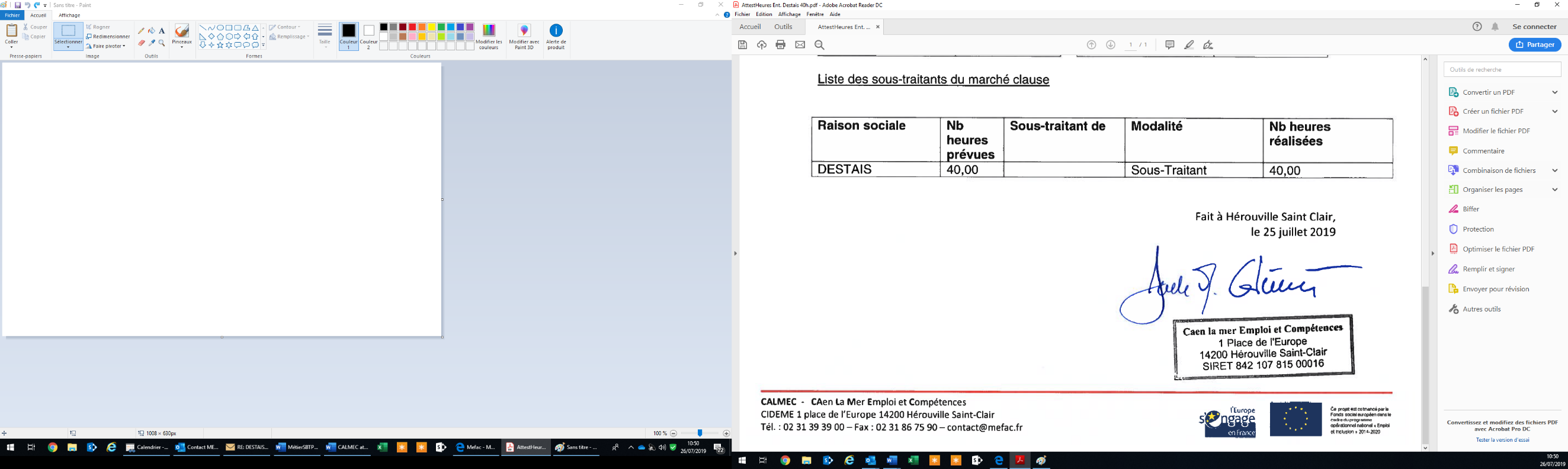 Fiche établie en date duPour un poste deN° de marché CALMECIntitulé du marchéEntreprise utilisatriceNomPrénomFonctionStructureTélMailNiveau de qualificationDernier diplôme obtenu…………………………………………………………………………………………………………………………………..…………………………………………………………………………………………………………………………………..…………………………………………………………………………………………………………………………………..…………………………………………………………………………………………………………………………………..…………………………………………………………………………………………………………………………………..…………………………………………………………………………………………………………………………………..…………………………………………………………………………………………………………………………………..…………………………………………………………………………………………………………………………………..…………………………………………………………………………………………………………………………………..…………………………………………………………………………………………………………………………………..…………………………………………………………………………………………………………………………………..…………………………………………………………………………………………………………………………………..…………………………………………………………………………………………………………………………………..…………………………………………………………………………………………………………………………………..…………………………………………………………………………………………………………………………………..…………………………………………………………………………………………………………………………………..…………………………………………………………………………………………………………………………………..…………………………………………………………………………………………………………………………………..…………………………………………………………………………………………………………………………………..…………………………………………………………………………………………………………………………………..…………………………………………………………………………………………………………………………………..…………………………………………………………………………………………………………………………………..STATUTSSTATUTSPIECES JUSTIFICATIVESPIECES JUSTIFICATIVESDemandeur d'emploi de longue durée (plus d’un an d'inscription au chômage)•Attestation d’inscription à France Travail Demandeur d'emploi senior (50 ans et plus, sans considération d’ancienneté à Pôle emploi)••Copie de la carte nationale d’identitéAttestation d’inscription France TravailDemandeur d’emploi et allocataire du RSA, ou de l’Allocation Spécifique de Solidarité (ASS), de l’Allocation d’Insertion (AI), de l’Allocation Adulte Handicapé (AAH), de l’Allocation d’Invalidité••Attestation d’inscription France TravailAttestation en cours de validité d’attribution de l’une de ces allocationsDemandeur d’emploi habitant un Quartier Prioritaire de la Ville (QPV)•Attestation d’inscription France Travail Demandeur d’emploi reconnu travailleur handicapé, au sens de l’article L 5212-13 du code du Travail, orienté en milieu ordinaire et demandeur d’emploi••Attestation d’inscription France TravailAttestation ou courrier de la MDPH ayant validé la reconnaissance avec date d’attribution et duréeJeune de moins de 26 ans, diplômé ou non, sorti du système scolaire ou de l’enseignement supérieur depuis au moins 6 mois••Copie de la carte nationale d’identitéAttestation d’inscription à France Travail ou Mission Locale Personnes prises en charge dans les secteurs adaptés ou protégés, salariés des entreprises adaptées, entreprises adaptées de travail temporaire ou usagers des ESAT•Attestation justifiant du statut En parcours au sein d’une Structure d’Insertion par l’Activité Economique (SIAE) définies à l’article l-5132-4 du code du travail•Justificatif PASS IAEPersonne prise en charge au sein de dispositifs particuliers : PLIE, EPIDE, E2C•Justificatif d’accompagnementPersonne en parcours d’insertion au sein d’un GEIQ (Groupement d’Employeurs pour l’Insertion et la Qualification)•Justificatif d’accompagnementPersonne sous main de justice employée en régie ou auprès d’un concessionnaire de l’administration pénitentiaire•Attestation justifiant du statut Personne ayant le statut de réfugié ou bénéficiaire de la protection internationale (BPI) ou bénéficiaire de la protection subsidiaire•Attestation justifiant du statut (copie du titre de séjour ou API Attestation de Prolongation d’Inscription)Personne rencontrant des difficultés particulières sur proposition motivée de son référent accompagnateur socio professionnel•Mail / courrier du référent